СатанаЕй было двенадцать, тринадцать - ему.Им бы дружить всегда.Но люди понять не могли: почемуТакая у них вражда?!Он звал ее Бомбою и веснойОбстреливал снегом талым.Она в ответ его Сатаной,Скелетом и Зубоскалом.Когда он стекло мячом разбивал,Она его уличала.А он ей на косы жуков сажал,Совал ей лягушек и хохотал,Когда она верещала.Ей было пятнадцать, шестнадцать - ему,Но он не менялся никак.И все уже знали давно, почемуОн ей не сосед, а враг.Он Бомбой ее по-прежнему звал,Вгонял насмешками в дрожь.И только снегом уже не швырялИ диких не корчил рож.Выйдет порой из подъезда она,Привычно глянет на крышу,Где свист, где турманов кружит волна,И даже сморщится:- У, Сатана!Как я тебя ненавижу!А если праздник приходит в дом,Она нет-нет и шепнет за столом:- Ах, как это славно, право, что онК нам в гости не приглашен!И мама, ставя на стол пироги,Скажет дочке своей:- Конечно! Ведь мы приглашаем друзей,Зачем нам твои враги?!Ей девятнадцать. Двадцать - ему.Они студенты уже.Но тот же холод на их этаже,Недругам мир ни к чему.Теперь он Бомбой ее не звал,Не корчил, как в детстве, рожи,А тетей Химией величал,И тетей Колбою тоже.Она же, гневом своим полна,Привычкам не изменяла:И так же сердилась:- У, Сатана! -И так же его презирала.Был вечер, и пахло в садах весной.Дрожала звезда, мигая...Шел паренек с девчонкой одной,Домой ее провожая.Он не был с ней даже знаком почти,Просто шумел карнавал,Просто было им по пути,Девчонка боялась домой идти,И он ее провожал.Потом, когда в полночь взошла луна,Свистя, возвращался назад.И вдруг возле дома:- Стой, Сатана!Стой, тебе говорят!Все ясно, все ясно! Так вот ты какой?Значит, встречаешься с ней?!С какой-то фитюлькой, пустой, дрянной!Не смей! Ты слышишь? Не смей!Даже не спрашивай почему! -Сердито шагнула ближеИ вдруг, заплакав, прижалась к нему:- Мой! Не отдам, не отдам никому!Как я тебя ненавижу!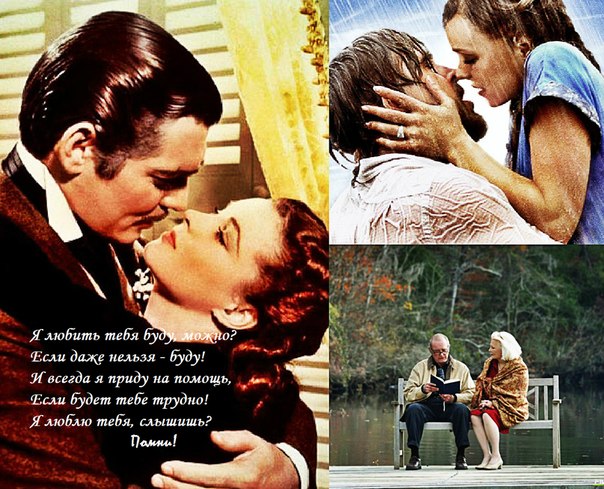 